No.QuestionAnswer1.In the technical specifications of tenders, under the number RORS TD 27- 06, within the part 2, for transport vehicles, engine power must be the minimum 100 kw. Relating to fact of introducing new regulations and new test procedures for all passenger vehicles, which are applied in the European Union, the existing protocol for certification known as the NEDC has just replaced by new one.WLTP /Worldwide harmonized Light vehicles Test Procedures/ is the new procedure (set of new regulations), which gradually replaces the NEDC since September 2017, applying the full capacity to all passenger vehicles starting the September 2018.Within WLTP there is a complementary protocor RDE /Real Driving Emissions/ (re-examination for certification that takes into account all the parameters in real car use) which is a new protocol for measuring the emission of polluting materials in real car use. Therefore it comes to the progressive evolution of the emission standards of Euro6B to Euro6D.In accordance with changes in the process of testing and certification, our company made changes of existing aggregates in order to adapt to new standards Euro6C I Euro6D, and consequently changes the minimum force, that in the case of the vehicle that meets all other tender requirements, is 88 kw. These changes provide better fuel economy, reduce emissions and bring the level prescribed in the new conditions. WLTP and RDE raise the standard of the industry and all of our vehicles are compliant with the new regulations. Taking into account above mentioned facts, that the production of the new generation engines which meet new stricter standards have just started, in order to increase protection of ecological environment, please let us your opinion whether the vehicle, that in all other points meets the technical requirements, but has incorporated the latest engine capacity of 88 kw, will be accepted?At the time of the preparation of the technical specification for the tender "Purchase of vehicles" within the project RORS27, the Contracting Authority was not informed about the new regulations and new test procedures for passenger vehicles (WLTP), applied in the European Union since September 2018, concerning reduction of emission of harmful gases and environmental protection.Accordingly, taking into account that the proposed changes do not affect other technical characteristics of the vehicle, the Contracting Authority accepts that required minimum engine power for Field transport vans is 88 kW.Requirement of the technical specification related to Field transport vans, number 2.1  - Minimum power 100 kW will be replaced by the new requirement - Minimum power 88 kW.Corrigendum No.1 to the TECHNICAL SPECIFICATIONS was published on the Romania-Serbia CBC Programme website at http://www.romania-serbia.net/?page_id=2540 and Contacting Authority website at http:// www.mup.gov.rs/wps/portal/sr/finansije/nabavke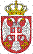 REPUBLIC OF SERBIAMINISTRY OF INTERIORSector for Emergency Management